Rendang Sapi MadrasCombinatie van rendang en curry madras van rundvleesGerecht voor 10 personenBereidingstijd: 	2-3 uurKooktechniek:	SmorenSoort gerecht:	HoofdgerechtHulpmiddelen: 	Vijzel of staafmixer		Koekenpan (wok/wadjan) voor het bakken van de boemboe		Pan + deksel voor het smorenIngrediënten1 kg. mager rundvlees200 ml kokosmelk (bijv. blikje van NUTCO, 400 ml – kokosmelk uit blik eerst goed roeren of blikje schudden voor openen)
1 blik gepelde tomaten uit blik (400 gram)120 ml ketjap manis1 theel. zout4 eetl. citroen (uit 1 citroen krijg je ongeveer 6 eetl.)1 hele citroenschilEvt. extra zout naar smaak toevoegenBoemboe ingrediënten5 rode uien
5 teentjes knoflook
2 eetl. sambal manis2 theel. trassi6 kemirinoten3 eetl. ketoembar (korianderpoeder)1 eetl. djinten (komijnpoeder)
6 cm verse djahé (verse gember voor gebruik dun schillen)½ eetl. zwarte peper1 theel. bruine mustar (mosterdzaad) (of 1 theel. mosterd)4 cm verse koenjit (verse koenjit aan vorkje prikken, dan dun schillen om geen gele vingers te krijgen) of 2 theel. koenjit½ theel. tjenkeh (kruidnagelpoeder)1 theel. kajoe manis (kaneel)2 eetl. goela djawa (Javaanse suiker)6 eetl. arachideolieBereiding boemboe	Snijdt de boemboe ingrediënten eerst fijn (incl. suiker & noten) en maal ze vervolgens in vijzel of staafmixer tot een fijne pastaBereidingswijzeFruit de boemboe in een wadjan voor ongeveer 5-6 minuten op een middel tot hoog vuur. Pas op voor aanbranden van de boemboe (goed roeren + pan regelmatig heen en weer schudden).Schep de gebakken boemboe over in een smoorpan. Voeg vervolgens de kokosmelk, inhoud van het blikje gepelde tomaten (inhoud door de vingers zeven en elke tomaat opvangen en op je hand kleinsnijden met een bot mes), ketjap, zout, citroensap, en de citroenschil (citroen rondom schillen en met mes versnipperen – alleen het geel is nodig) toe, en laat het geheel sudderen voor ongeveer 30 minuten. Snijd ondertussen het rundvlees in kleine blokjes (bijv. van 1½ x 1½ x 1½ cm). Voeg de rundvleesblokjes toe aan de saus en laat dit alles 1.5 uur met deksel dicht sudderen. Regelmatig roeren. Verwijder vervolgens de deksel en dik de saus onder zacht sudderen in tot een dikkere saus. Voorzichtig met aanbranden. Test de zachtheid van het vlees, anders water of melk toevoegen en weer opnieuw indampen en smoren. Wel regelmatig blijven roeren om aanbakken te voorkomen. Afproeven en evt. extra zout en/of sambal toevoegen.ServeertipsLekker met nasi poetih of nasi goreng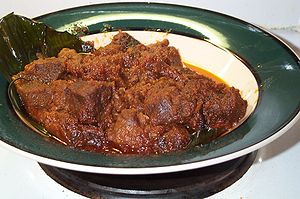 